РЕСПУБЛИКА КРЫМРАЗДОЛЬНЕНСКИЙ РАЙОНАДМИНИСТРАЦИЯ ЗИМИНСКОГО СЕЛЬСКОГО ПОСЕЛЕНИЯПОСТАНОВЛЕНИЕ № 49от 06 марта   2020г.			                                                                             с. ЗиминоО присвоении адреса    земельным участкам   Рассмотрев предоставленные документы ,  на основании Устава Зиминского сельского поселения , постановления Администрации № 22 от 15.03.2018 года об утверждении административного Регламента  по предоставлению муниципальной услуги   «Присвоение, изменение и аннулирование адресовобъектам недвижимости на территории муниципального образования Зиминское сельское поселение  Раздольненского  района Республики Крым», Администрация Зиминского сельского поселения   ПОСТАНОВЛЯЕТ:    1. Земельному участку с кадастровым номером 90:10:050401:78, расположенному по адресу: Российская Федерация, Республика Крым, Раздольненский район, с. Овражное, ул.Хмельницкая (категория земельного участка - земли населённых пунктов, расположен в территориальной зоне  О1 – зона общественно-делового назначения, вид разрешенного использования – общественное использование объектов капитального строительства (код – 3,0) , присвоить адрес: Российская Федерация, Республика Крым, Раздольненский район, с. Овражное, ул.Хмельницкая .1. 2. Земельному участку с кадастровым номером 90:10:050101:909, расположенного по адресу: Российская Федерация, Республика Крым, Раздольненский район, с. Зимино, ул.Степная.  (категория земельного участка - земли населённых пунктов, вид разрешенного использования – Здравоохранение (код 3.4.) расположен в территориальной зоне  О4 – зона лечебно-профилактических учреждений , присвоить адрес: Российская Федерация, Республика Крым, Раздольненский район, с. Зимино, ул.Степная. 26.3. Земельному участку с кадастровым номером 90:10:050201:56 расположенному по адресу: Российская Федерация, Республика Крым, Раздольненский район с.  Воронки ,ул.Хмельницкая  , категория земель: земли населенных  пунктов, вид разрешенного использования: обслуживание жилой застройки (код 2.7) , присвоить адрес: Российская Федерация, Республика Крым, Раздольненский район с.  Воронки ,ул.Хмельницкая.6.   4. Контроль за исполнением настоящего постановления оставляю за собой.5. Настоящее постановление вступает в силу со дня его подписания.Председатель Зиминского сельского совета-      глава АдминистрацииЗиминского сельского поселения:                                       С.В.Канцелярук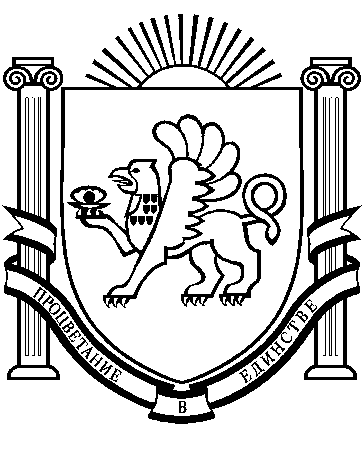 